МИНИСТЕРСТВО  ОБРАЗОВАНИЯ И МОЛОДЁЖНОЙ ПОЛИТИКИСВЕРДЛОВСКОЙ ОБЛАСТИ Ачитский филиал ГАПОУ СО «Красноуфимский аграрный колледж»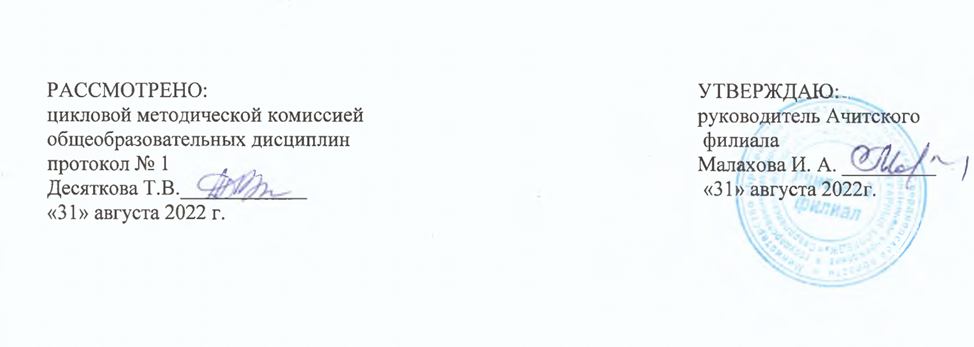 РАБОЧАЯ ПРОГРАММА УЧЕБНОЙ ДИСЦИПЛИНЫОУД.02 ЛИТЕРАТУРАПрофессия: 43.01.09 Повар, кондитер1 курс, группа  11-МУровень освоения (базовый)Форма обучения: очная2022  годРабочая программа разработана в соответствии с требованиями: -федерального государственного образовательного стандарта среднего общего образования, утверждённого Приказом Министерства образования и науки РФ от 29.12. 2014 г. № 1645 с изменениями от 11.12.2020;-федерального государственного образовательного стандарта  среднего профессионального образования по профессии 43.01.09 Повар, кондитер , утверждённого Приказом Министерства образования и науки РФ от 09.12.2016 г. № 1569 (базовая подготовка); - рабочей программы воспитания  УГС 43.00.00 Сервис и туризм по профессии 43.01.09 Повар, кондитер. Разработчик: Хабарова Екатерина Васильевна, преподаватель первой квалификационной категории Ачитского филиала ГАПОУ СО «Красноуфимский аграрный колледж» СОДЕРЖАНИЕ1.ОБЩАЯ ХАРАКТЕРИСТИКА РАБОЧЕЙ ПРОГРАММЫ УЧЕБНОЙ ДИСЦИПЛИНЫ        42. ПЛАНИРУЕМЫЕ РЕЗУЛЬТАТЫ ОСВОЕНИЯ УЧЕБНОЙ ДИСЦИПЛИНЫ                         4      3.СТРУКТУРА И СОДЕРЖАНИЕ УЧЕБНОЙ ДИСЦИПЛИНЫ                                                   84. УСЛОВИЯ РЕАЛИЗАЦИИ ПРОГРАММЫ УЧЕБНОЙ ДИСЦИПЛИНЫ                               125.КОНТРОЛЬ И ОЦЕНКА РЕЗУЛЬТАТОВ ОСВОЕНИЯ УЧЕБНОЙ ДИСЦИПЛИНЫ           141. ОБЩАЯ ХАРАКТЕРИСТИКА РАБОЧЕЙ ПРОГРАММЫ УЧЕБНОЙ ДИСЦИПЛИНЫ  ЛИТЕРАТУРА1.1. Место учебной дисциплины в структуре основной   образовательной программыРабочая программа учебной дисциплины «Литература» является частью основной профессиональной образовательной программы среднего профессионального образования по профессии СПО 43.01.09 Повар, кондитер (базовая подготовка).Рабочая программа учебной дисциплины разработана на основе федерального государственного образовательного стандарта среднего общего образования, реализуемого в пределах ОПОП СПО. 1.2.	Место учебной дисциплины в структуре основной профессиональной образовательной программы: общеобразовательный цикл. Учебная дисциплина «Литература» входит в состав предметной области «Русский язык и литература» ФГОС среднего общего образования и изучается в общеобразовательном цикле учебного плана ОПОП СПО на базе основного общего образования с получением среднего общего образования. 1.3.	Цели и задачи учебной дисциплины:освоение знаний о современном состоянии развития литературы и методах литературы как науки;знакомство с наиболее важными идеями и достижениями русской литературы, оказавшими определяющее влияние на развитие мировой литературы и культуры;овладение умениями применять полученные знания для объяснения явлений окружающего мира, восприятия информации литературного и общекультурного содержания, получаемой из СМИ, ресурсов Интернета, специальной и научно-популярной литературы;развитие интеллектуальных, творческих способностей и критического мышления в ходе проведения простейших наблюдений и исследований, анализа явлений, восприятия и интерпретации литературной и общекультурной информации;воспитание убежденности в возможности познания законов развития общества и использования достижений русской литературы для развития цивилизации и повышения качества жизни;применение знаний по литературе в профессиональной деятельности и повседневной жизни для обеспечения безопасности жизнедеятельности; грамотного использования современных технологий; охраны здоровья, окружающей среды.2. ПЛАНИРУЕМЫЕ РЕЗУЛЬТАТЫ ОСВОЕНИЯ УЧЕБНОЙ ДИСЦИПЛИНЫОсвоение содержания учебной дисциплины «Литература» обеспечивает достижение студентами следующих результатов:• личностных (ЛП УД):ЛР УД 1 − сформированность мировоззрения, соответствующего современному уровню развития науки и общественной практики, основанного на диалоге культур, а также различных форм общественного сознания, осознание своего места в поликультурном мире;ЛР УД 2 − сформированность основ саморазвития и самовоспитания в соответствии с общечеловеческими ценностями и идеалами гражданского общества; готовность и способность к самостоятельной, творческой и ответственной деятельности;ЛР УД 3 − толерантное сознание и поведение в поликультурном мире, готовность и способность вести диалог с другими людьми, достигать в нем взаимопонимания, находить общие цели и сотрудничать для их достижения;ЛР УД 5 − готовность и способность к образованию, в том числе самообразованию, на протяжении всей жизни; сознательное отношение к непрерывному образованию как условию успешной профессиональной и общественной деятельности;ЛР УД 6 − эстетическое отношение к миру;ЛР УД 7 − совершенствование духовно-нравственных качеств личности, воспитание чувства любви к многонациональному Отечеству, уважительного отношения к русской литературе, культурам других народов;ЛР УД 8 − использование для решения познавательных и коммуникативных задач различных источников информации (словарей, энциклопедий, интернет- ресурсов и др.);• метапредметных (МР):МР 1− умение понимать проблему, выдвигать гипотезу, структурировать материал, подбирать аргументы для подтверждения собственной позиции, выделять причинно-следственные связи в устных и письменных высказываниях, формулировать выводы;МР 2 − умение самостоятельно организовывать собственную деятельность, оценивать ее, определять сферу своих интересов;МР 3 − умение работать с разными источниками информации, находить ее, анализировать, использовать в самостоятельной деятельности;МР 4 − владение навыками познавательной, учебно-исследовательской и проектной деятельности, навыками разрешения проблем; способность и готовность к самостоятельному поиску методов решения практических задач, применению различных методов познания;• предметных (ПР):ПР 1 − сформированность устойчивого интереса к чтению как средству познания других культур, уважительного отношения к ним;ПР 2 − сформированность навыков различных видов анализа литературных произведений;ПР 3 − владение навыками самоанализа и самооценки на основе наблюдений за собственной речью;ПР 4 − владение умением анализировать текст с точки зрения наличия в нем явной и скрытой, основной и второстепенной информации;ПР 5 − владение умением представлять тексты в виде тезисов, конспектов, аннотаций, рефератов, сочинений различных жанров;ПР 6 − знание содержания произведений русской, родной и мировой классической литературы, их историко-культурного и нравственно-ценностного влияния на формирование национальной и мировой культуры;ПР 7 − сформированность умений учитывать исторический, историко-культурный контекст и контекст творчества писателя в процессе анализа художественного произведения;ПР 8 − способность выявлять в художественных текстах образы, темы и проблемы и выражать свое отношение к ним в развернутых аргументированных устных и письменных высказываниях;ПР 9 − владение навыками анализа художественных произведений с учетом их жанрово-родовой специфики; осознание художественной картины жизни, созданной в литературном произведении, в единстве эмоционального личностного восприятия и интеллектуального понимания;ПР 10 − сформированность представлений о системе стилей языка художественной литературы.ЛР 1 - Осознающий себя гражданином и защитником великой страны.ЛР 2 -Проявляющий активную гражданскую позицию, демонстрирующий приверженность принципам честности, порядочности, открытости, экономически активный и участвующий в студенческом и территориальном самоуправлении, в том числе на условиях добровольчества, продуктивно взаимодействующий и участвующий в деятельности общественных организаций.ЛР 3 -Соблюдающий нормы правопорядка, следующий идеалам гражданского общества, обеспечения безопасности, прав и свобод граждан России. Лояльный к установкам и проявлениям представителей субкультур, отличающий их от групп с деструктивным и девиантным поведением. Демонстрирующий неприятие и предупреждающий социально опасное поведение окружающих.ЛР 4 - Проявляющий и демонстрирующий уважение к людям труда, осознающий ценность собственного труда. Стремящийся к формированию в сетевой среде личностно и профессионального конструктивного «цифрового следа».ЛР 5 - Демонстрирующий приверженность к родной культуре, исторической памяти на основе любви к Родине, родному народу, малой родине, принятию традиционных ценностей многонационального народа России.ЛР 6 - Проявляющий уважение к людям старшего поколения и готовность к участию в социальной поддержке и волонтерских движениях.ЛР 7 - Осознающий приоритетную ценность личности человека; уважающий собственную и чужую уникальность в различных ситуациях, во всех формах и видах деятельности.ЛР 8 -Проявляющий и демонстрирующий уважение к представителям различных этнокультурных, социальных, конфессиональных и иных групп. Сопричастный к сохранению, преумножению и трансляции культурных традиций и ценностей многонационального российского государства.ЛР 9 - Соблюдающий и пропагандирующий правила здорового и безопасного образа жизни, спорта; предупреждающий либо преодолевающий зависимости от алкоголя, табака, психоактивных веществ, азартных игр и т.д. Сохраняющий психологическую устойчивость в ситуативно сложных или стремительно меняющихся ситуациях.ЛР 10 - Заботящийся о защите окружающей среды, собственной и чужой безопасности, в том числе цифровой.ЛР 11 - Проявляющий уважение к эстетическим ценностям, обладающий основами эстетической культуры.ЛР 12 -Принимающий семейные ценности, готовый к созданию семьи и воспитанию детей; демонстрирующий неприятие насилия в семье, ухода от родительской ответственности, отказа от отношений со своими детьми и их финансового содержания.2.1. Обучающийся, освоивший учебную дисциплину, должен обладать общими компетенциями, включающими в себя способность:ОК 1. Выбирать способы решения задач профессиональной деятельности, применительно к различным контекстам. ОК 2. Осуществлять поиск, анализ и интерпретацию информации, необходимой для выполнения задач профессиональной деятельности.ОК 3. Планировать и реализовывать собственное профессиональное и личностное развитие.ОК 4. Работать в коллективе и команде, эффективно взаимодействовать с коллега-ми, руководством, клиентами.ОК 5. Осуществлять устную и письменную коммуникацию на государственном языке с учетом особенностей социального и культурного контекста.ОК 6. Проявлять гражданско-патриотическую позицию, демонстрировать осознанное поведение на основе традиционных общечеловеческих ценностей.ОК 7. Содействовать сохранению окружающей среды, ресурсосбережению, эффективно действовать в чрезвычайных ситуациях.ОК 8. Использовать средства физической культуры для сохранения и укрепления здоровья в процессе профессиональной деятельности и поддержания необходимого уровня физической подготовленности.ОК 9. Использовать информационные технологии в профессиональной деятельности.ОК 10. Пользоваться профессиональной документацией на государственном и иностранном языках.ОК 11. Планировать предпринимательскую деятельность в профессиональной сфере.2.2. Синхронизация образовательных результатов (ЛР УД, ПР,МР, ОК )ФГОС СОО и ФГОС СПО3. СТРУКТУРА И СОДЕРЖАНИЕ УЧЕБНОГО ПРЕДМЕТА3.1 Объем учебного предмета и виды учебной работы3.2. Тематический план и содержание УД ЛИТЕРАТУРА4. УСЛОВИЯ РЕАЛИЗАЦИИ ПРОГРАММЫ  УЧЕБНОЙ ДИСЦИПЛИНЫ4.1 Материально-техническое обеспечение обученияДля реализации программы учебной дисциплины имеется учебный кабинет «Русский язык и литература».Оборудование учебного кабинета:- рабочие места по количеству обучающихся;-рабочее место преподавателя;-комплект учебно-методической документации;-наглядные пособия: плакаты, раздаточный материал; -видеотека по курсу.Технические средства обучения: -компьютер, мультимедийный проектор.4.2. Информационное обеспечение обучения.Основные источники: Литература: учебник для студ. учреждений средних проф. образования/ Г.А. Обернихина, И.Л. Вольнова, Т.В. Емельянова; под ред. Г.А. Обернихиной  — 15-е изд., стер. /. — М.: Академия, 2019.Дополнительные источники:Русская литература и культура XIX века : учебное пособие / Акимова Н.Н., под ред., и др. — Москва : КноРус, 2020. Лебедев Ю.В. Русская литература XIX в. (ч. 1, 2). 10 кл. – М., 2018.Русская литература ХХ в. (ч. 1, 2). 11 кл. /Под ред. В.П. Журавлева. 2019Солганик Г.Я. От слова к тексту. – М., 2019.Белокурова  С.П., Сухих И.Н. Русский язык и литература. Литература (базовый уровень). 10 класс. Практикум / под ред И. Н. Сухих. — М., 2020.Белокурова С. П., Дорофеева М. Г., Ежова И. В. и др. Русский язык и литература. Литература (базовый уровень). 11 класс. Практикум / под ред. И. Н. Сухих.– М., 2020.Зинин С. А., Сахаров В. И. Русский язык и литература. Литература (базовый уровень). 10 класс: в 2 ч. — М., 2018.Зинин С. А., Чалмаев В. А. Русский язык и литература. Литература (базовый уровень). 11 класс: в 2 ч. — М., 2018.Курдюмова Т.Ф. и др. Русский язык и литература. Литература (базовый уровень) 10 класс / под ред. Т. Ф. Курдюмовой. — М., 2019. Курдюмова Т. Ф. и др. Русский язык и литература. Литература (базовый уровень). 11 класс: в 2 ч. / под ред. Т. Ф. Курдюмовой. — М., 2019.Словари:1. Белокурова С.П. Словарь литературоведческих терминов. М., 2020.2. Ожегов С.И., Шведова Н.Ю. Толковый словарь русского языка. – М., 2020. 3. Шанский Н.М. и др. Школьный фразеологический словарь русского языка: значение и происхождение словосочетаний. – М., 2019. 4. Шанский Н.М., Боброва Т.А. Школьный этимологический словарь русского языка: Происхождение слов. – М., 2019. Интернет-ресурсы: 1.  «ГРАМОТА.РУ». Форма доступа: www.gramota.ru2. «Электронная версия газеты «Литература». Форма доступа: rus.1september.ru3.  «Русские словари». Форма доступа: www.slovari.ru4.«Бесплатная  виртуальная электронная библиотека-ВВМ». Форма доступа: www.velib.com5.  «Литературный портал «Русская литература». Форма доступа: www.fplib.ru5.КОНТРОЛЬ И ОЦЕНКА РЕЗУЛЬТАТОВ ОСВОЕНИЯ УЧЕБНОй дисциплиныУстановление междисциплинарных связей между УД и  ПМФГОС СООФГОС СОО ФГОС СПО ФГОС СПОРезультаты освоения УДРезультаты освоения УДОбщие компетенцииОбщие компетенцииЛичностный  Готовность и способность к самостоятельной, творческой и ответственной деятельностиОК 2Организовывать собственную деятельность, исходя из цели и способов её достижения. определённых руководителемЛичностный Готовность и способность к самостоятельной информационно-познавательной деятельности, включая умение ориентироваться в различных источниках информации, критически оценивать и интерпретировать информацию, получаемую из различных источниковОК 4Осуществлять поиск  информации, необходимой для эффективного выполнения профессиональных задач.Личностный Умение вести диалог с другими людьми, достигать в нем взаимопонимания ,находить общие цели и сотрудничать для их достижения;ОК 6Работать в  команде, эффективно общаться с коллегами, руководством, клиентамиМетапредметныйУмение самостоятельно организовывать собственную деятельность, оценивать ее, определять сферу своих интересовОК 2Организовывать собственную деятельность, исходя из цели и способов её достижения. определённых руководителемМетапредметныйУмение понимать проблему, выдвигать гипотезу, структурировать материал, подбирать аргументы для подтверждения собственной позиции, выделять причинно-следственные связи в устных и письменных высказываниях, формулировать выводы.ОК 3Анализировать рабочую ситуацию, осуществлять текущий и итоговый контроль, оценку и коррекцию собственной деятельности, нести ответственность за результаты своей работы.МетапредметныйУмение работать с разными источниками информации, находить ее, анализировать, использовать в самостоятельной деятельностиОК 4Осуществлять поиск  информации, необходимой для эффективного выполнения профессиональных задач.МетапредметныйУмение работать с разными источниками информации, находить ее, анализировать, использовать в самостоятельной деятельностиОК 5Использовать информационно-коммуникационные технологии в профессиональной деятельности.ПредметныйУмение создавать устные и письменные монологические и диалогические высказывания различных типов и жанров в учебно-научной (на материале изучаемых учебных дисциплин), социально-культурной и деловой деятельностью.ОК 1Понимать сущность и социальную значимость своей будущей профессии, проявлять к ней устойчивый интересПредметныйВладение навыками анализа художественных произведений с учетом их жанрово-родовой специфики; осознание художественной картины жизни, созданной в литературном произведении, в единстве эмоционального личностного восприятия и интеллектуального понимания.ОК 3Анализировать рабочую ситуацию, осуществлять текущий и итоговый контроль, оценку и коррекцию собственной деятельности, нести ответственность за результаты своей работыВид учебной работыОбъем часовМаксимальная учебная нагрузка 46Обязательная аудиторная учебная нагрузка 46№ урока№ урокаНаименование разделов и темСодержание учебного материала, практические работы, самостоятельная работа обучающихсяОбъем часовКоды компетенций и личностных результатов, формированию которых способствует элемент программыКоды компетенций и личностных результатов, формированию которых способствует элемент программы1.1.2.3.4.5.5.Раздел 1. Литература XIXвека.Раздел 1. Литература XIXвека.Раздел 1. Литература XIXвека.Раздел 1. Литература XIXвека.Раздел 1. Литература XIXвека.Раздел 1. Литература XIXвека.Раздел 1. Литература XIXвека.Содержание учебного материала1.Русская литература 19 века.Русская литература 19 века.Обзор культуры. Литературная борьба. Историко-культурный процесс и периодизация русской литературы. Специфика литературы как вида искусства. Самобытность русской литературы. Входной контроль.2ЛР УД 2, 5,  МР 2, ПР 1, ПР 4. ЛР5. ЛР 11, ОК 2, ОК 6.ЛР УД 2, 5,  МР 2, ПР 1, ПР 4. ЛР5. ЛР 11, ОК 2, ОК 6.2.Творчество А. С. Пушкина.Творчество А. С. Пушкина.Жизненный и творческий путь поэта. Основные темы и мотивы лирики А. С. Пушкина. Поэма «Медный всадник».2ЛР УД 2, 5,  МР 2, ПР 1, ПР 4. ЛР5. ЛР 11, ОК 2, ОК 6.ЛР УД 2, 5,  МР 2, ПР 1, ПР 4. ЛР5. ЛР 11, ОК 2, ОК 6.3.Творчество М. Ю. Лермонтова.Творчество М. Ю. Лермонтова.Сведения из биографии. Характеристика творчества. Этапы творчества. Основные мотивы лирики.2ЛР УД 2, 5,  МР 2, ПР 1, ПР 4. ЛР5. ЛР 11, ОК 2, ОК 6.ЛР УД 2, 5,  МР 2, ПР 1, ПР 4. ЛР5. ЛР 11, ОК 2, ОК 6.4.Жизнь и творчество А. Н. ОстровскогоЖизнь и творчество А. Н. ОстровскогоСведения из биографии. Социально-культурная новизна драматургии А.Н. Островского. Комедии Островского.2ЛР УД 2, 5,  МР 2, ПР 1, ПР 4. ЛР5. ЛР 11, ОК 2, ОК 6.ЛР УД 2, 5,  МР 2, ПР 1, ПР 4. ЛР5. ЛР 11, ОК 2, ОК 6.5. Драма А. Н. Островского «Гроза».Драма А. Н. Островского «Гроза».Драма «Гроза». Самобытность замысла, оригинальность основного характера, сила трагической развязки в судьбе героев драмы.2ЛР УД 2, 5,  МР 2, ПР 1, ПР 4. ЛР5. ЛР 11, ОК 2, ОК 6.ЛР УД 2, 5,  МР 2, ПР 1, ПР 4. ЛР5. ЛР 11, ОК 2, ОК 6.6.Образ Катерины в драме «Гроза».Образ Катерины в драме «Гроза».Образ Катерины — воплощение лучших качеств женской натуры.2ЛР УД 2, 5,  МР 2, ПР 1, ПР 4. ЛР5. ЛР 11, ОК 2, ОК 6.ЛР УД 2, 5,  МР 2, ПР 1, ПР 4. ЛР5. ЛР 11, ОК 2, ОК 6.7.Конфликт, мотивы драмы «Гроза».Конфликт, мотивы драмы «Гроза».Конфликт романтической личности с укладом жизни, лишенной народных нравственных основ. Мотивы искушений, мотив своеволия и свободы в драме. Позиция автора и его идеал. Роль персонажей второго ряда в пьесе. Символика грозы. Чтение по ролям пьесы «Гроза», характеристика героев.2ЛР УД 2, 5,  МР 2, ПР 1, ПР 4. ЛР5. ЛР 11, ОК 2, ОК 6.ЛР УД 2, 5,  МР 2, ПР 1, ПР 4. ЛР5. ЛР 11, ОК 2, ОК 6.8.Биография И. А. Гончарова.Биография И. А. Гончарова.Сведения из биографии писателя.2ЛР УД 2, 5,  МР 2, ПР 1, ПР 4. ЛР5. ЛР 11, ОК 2, ОК 6.ЛР УД 2, 5,  МР 2, ПР 1, ПР 4. ЛР5. ЛР 11, ОК 2, ОК 6.9.Роман И. А. Гончарова «Обломов». Сон Обломова.Роман И. А. Гончарова «Обломов». Сон Обломова.«Обломов». Творческая история романа. Сон Ильи Ильича как художественно-философский центр романа. Решение автором проблемы любви в романе. Любовь как лад человеческих отношений. Историко-философский смысл романа «Обломов».2ЛР УД 2, 5,  МР 2, ПР 1, ПР 4. ЛР5. ЛР 11, ОК 2, ОК 6.ЛР УД 2, 5,  МР 2, ПР 1, ПР 4. ЛР5. ЛР 11, ОК 2, ОК 6.10.Штольц и Обломов.Штольц и Обломов.Обломов. Противоречивость характера. Штольц и Обломов. Прошлое и будущее России.2ЛР УД 2, 5,  МР 2, ПР 1, ПР 4. ЛР5. ЛР 11, ОК 2, ОК 6.ЛР УД 2, 5,  МР 2, ПР 1, ПР 4. ЛР5. ЛР 11, ОК 2, ОК 6.11.«Обломовщина» как явление русской жизни.«Обломовщина» как явление русской жизни.Конкретно-историческое и «вечное» содержание романа.2ЛР УД 2, 5,  МР 2, ПР 1, ПР 4. ЛР5. ЛР 11, ОК 2, ОК 6.ЛР УД 2, 5,  МР 2, ПР 1, ПР 4. ЛР5. ЛР 11, ОК 2, ОК 6.12.Биография И. С. Тургенева.Биография И. С. Тургенева.Сведения из биографии писателя.2ЛР УД 2, 5,  МР 2, ПР 1, ПР 4. ЛР5. ЛР 11, ОК 2, ОК 6.ЛР УД 2, 5,  МР 2, ПР 1, ПР 4. ЛР5. ЛР 11, ОК 2, ОК 6.13.Роман И. С. Тургенева «Отцы и дети». Базаров.Роман И. С. Тургенева «Отцы и дети». Базаров.«Отцы и дети». Временной и всечеловеческий смысл названия и основной конфликт романа. Особенности композиции романа. Базаров в системе образов. Нигилизм Базарова и пародия на нигилизм в романе (Ситников и Кукшина). 2ЛР УД 2, 5,  МР 2, ПР 1, ПР 4. ЛР5. ЛР 11, ОК 2, ОК 6.ЛР УД 2, 5,  МР 2, ПР 1, ПР 4. ЛР5. ЛР 11, ОК 2, ОК 6.14.Конфликт двух поколений.Конфликт двух поколений.«Конфликт двух поколений». Нравственная проблематика романа и ее общечеловеческое значение. Тема любви в романе. Образ Базарова. Особенности поэтики Тургенева. Роль пейзажа в раскрытии идейно-художественного замысла писателя.2ЛР УД 2, 5,  МР 2, ПР 1, ПР 4. ЛР5. ЛР 11, ОК 2, ОК 6.ЛР УД 2, 5,  МР 2, ПР 1, ПР 4. ЛР5. ЛР 11, ОК 2, ОК 6.15.Поэзия второй половины 19 века.Поэзия второй половины 19 века.Обзор русской поэзии второй половины 19 века. Идейная борьба направлений «чистого искусства» и гражданской литературы. Стилевое, жанровое и тематическое разнообразие русской лирики второй половины 19 века.2ЛР УД 2, 5,  МР 2, ПР 1, ПР 4. ЛР5. ЛР 11, ОК 2, ОК 6.ЛР УД 2, 5,  МР 2, ПР 1, ПР 4. ЛР5. ЛР 11, ОК 2, ОК 6.16.Биография Н. А. Некрасова. Лирика.Биография Н. А. Некрасова. Лирика.Сведения из биографии поэта. Гражданский пафос лирики. Своеобразие лирического героя 40-х–50-х и 60-х–70-х годов. Жанровое своеобразие лирики Некрасова. Народная поэзия как источник своеобразия поэзии Некрасова. Разнообразие интонаций. Поэтичность языка. Интимная лирика.2ЛР УД 2, 5,  МР 2, ПР 1, ПР 4. ЛР5. ЛР 11, ОК 2, ОК 6.ЛР УД 2, 5,  МР 2, ПР 1, ПР 4. ЛР5. ЛР 11, ОК 2, ОК 6.17.Поэма «Кому на Руси жить хорошо?»Поэма «Кому на Руси жить хорошо?»Поэма «Кому на Руси жить хорошо». Замысел поэмы. Жанр. Композиция. Сюжет. Нравственная проблематика поэмы, авторская позиция. Многообразие крестьянских типов. Проблема счастья. Образ женщины в поэме. Нравственная проблематика поэмы, авторская позиция. Особенности стиля. Сочетание фольклорных сюжетов с реалистическими образами. Своеобразие языка. Поэма Некрасова – энциклопедия крестьянской жизни середины XIX века.2ЛР УД 2, 5,  МР 2, ПР 1, ПР 4. ЛР5. ЛР 11, ОК 2, ОК 6.ЛР УД 2, 5,  МР 2, ПР 1, ПР 4. ЛР5. ЛР 11, ОК 2, ОК 6.18.Биография Ф. М. Достоевского.Биография Ф. М. Достоевского.Сведения из биографии писателя.2ЛР УД 2, 5,  МР 2, ПР 1, ПР 4. ЛР5. ЛР 11, ОК 2, ОК 6.ЛР УД 2, 5,  МР 2, ПР 1, ПР 4. ЛР5. ЛР 11, ОК 2, ОК 6.19.Роман Ф. М. Достоевского «Преступление и наказание»Роман Ф. М. Достоевского «Преступление и наказание»«Преступление и наказание». Своеобразие жанра. Отображение русской действительности в романе.2ЛР УД 2, 5,  МР 2, ПР 1, ПР 4. ЛР5. ЛР 11, ОК 2, ОК 6.ЛР УД 2, 5,  МР 2, ПР 1, ПР 4. ЛР5. ЛР 11, ОК 2, ОК 6.20.Проблематика романа.Проблематика романа.Социальная и нравственно-философская проблематика романа. 2ЛР УД 2, 5,  МР 2, ПР 1, ПР 4. ЛР5. ЛР 11, ОК 2, ОК 6.ЛР УД 2, 5,  МР 2, ПР 1, ПР 4. ЛР5. ЛР 11, ОК 2, ОК 6.21.Драматичность характера и судьбы Родиона Раскольникова.Драматичность характера и судьбы Родиона Раскольникова.Тайны внутреннего мира человека: готовность к греху, попранию высоких истин и нравственных ценностей. Драматичность характера и судьбы Родиона Раскольникова. Символическое значение снов Раскольникова. Сны Раскольникова в раскрытии его характера и в общей композиции романа. Теория «сильной личности» и ее опровержение в романе.2ЛР УД 2, 5,  МР 2, ПР 1, ПР 4. ЛР5. ЛР 11, ОК 2, ОК 6.ЛР УД 2, 5,  МР 2, ПР 1, ПР 4. ЛР5. ЛР 11, ОК 2, ОК 6.22.Эволюция идеи «двойничества».Эволюция идеи «двойничества».Эволюция идеи «двойничества». Комментированное чтение и анализ глав из романа «Преступление и наказание».2ЛР УД 2, 5,  МР 2, ПР 1, ПР 4. ЛР5. ЛР 11, ОК 2, ОК 6.ЛР УД 2, 5,  МР 2, ПР 1, ПР 4. ЛР5. ЛР 11, ОК 2, ОК 6.23.Тема страдания и очищения в романе.Тема страдания и очищения в романе.Страдание и очищение в романе. Символические образы в романе. Роль пейзажа.2ЛР УД 2, 5,  МР 2, ПР 1, ПР 4. ЛР5. ЛР 11, ОК 2, ОК 6.ЛР УД 2, 5,  МР 2, ПР 1, ПР 4. ЛР5. ЛР 11, ОК 2, ОК 6.ВСЕГО ЧАСОВВСЕГО ЧАСОВ46АУДИТОРНЫХАУДИТОРНЫХ46Результаты обученияКритерии оценкиМетоды оценки• личностных (ЛП УД):ЛР УД 1 − сформированность мировоззрения, соответствующего современному уровню развития науки и общественной практики, основанного на диалоге культур, а также различных форм общественного сознания, осознание своего места в поликультурном мире;ЛР УД 2 − сформированность основ саморазвития и самовоспитания в соответствии с общечеловеческими ценностями и идеалами гражданского общества; готовность и способность к самостоятельной, творческой и ответственной деятельности;ЛР УД 3 − толерантное сознание и поведение в поликультурном мире, готовность и способность вести диалог с другими людьми, достигать в нем взаимопонимания, находить общие цели и сотрудничать для их достижения;ЛР УД 5 − готовность и способность к образованию, в том числе самообразованию, на протяжении всей жизни; сознательное отношение к непрерывному образованию как условию успешной профессиональной и общественной деятельности;ЛР УД 6 − эстетическое отношение к миру;ЛР УД 7 − совершенствование духовно-нравственных качеств личности, воспитание чувства любви к многонациональному Отечеству, уважительного отношения к русской литературе, культурам других народов;ЛР УД 8 − использование для решения познавательных и коммуникативных задач различных источников информации (словарей, энциклопедий, интернет- ресурсов и др.);• метапредметных (МР):МР 1− умение понимать проблему, выдвигать гипотезу, структурировать материал, подбирать аргументы для подтверждения собственной позиции, выделять причинно-следственные связи в устных и письменных высказываниях, формулировать выводы;МР 2 − умение самостоятельно организовывать собственную деятельность, оценивать ее, определять сферу своих интересов;МР 3 − умение работать с разными источниками информации, находить ее, анализировать, использовать в самостоятельной деятельности;МР 4 − владение навыками познавательной, учебно-исследовательской и проектной деятельности, навыками разрешения проблем; способность и готовность к самостоятельному поиску методов решения практических задач, применению различных методов познания;• предметных (ПР):ПР 1 − сформированность устойчивого интереса к чтению как средству познания других культур, уважительного отношения к ним;ПР 2 − сформированность навыков различных видов анализа литературных произведений;ПР 3 − владение навыками самоанализа и самооценки на основе наблюдений за собственной речью;ПР 4 − владение умением анализировать текст с точки зрения наличия в нем явной и скрытой, основной и второстепенной информации;ПР 5 − владение умением представлять тексты в виде тезисов, конспектов, аннотаций, рефератов, сочинений различных жанров;ПР 6 − знание содержания произведений русской, родной и мировой классической литературы, их историко-культурного и нравственно-ценностного влияния на формирование национальной и мировой культуры;ПР 7 − сформированность умений учитывать исторический, историко-культурный контекст и контекст творчества писателя в процессе анализа художественного произведения;ПР 8 − способность выявлять в художественных текстах образы, темы и проблемы и выражать свое отношение к ним в развернутых аргументированных устных и письменных высказываниях;ПР 9 − владение навыками анализа художественных произведений с учетом их жанрово-родовой специфики; осознание художественной картины жизни, созданной в литературном произведении, в единстве эмоционального личностного восприятия и интеллектуального понимания;ПР 10 − сформированность представлений о системе стилей языка художественной литературы.- проявление эмоциональной устойчивости;-проявление личностной позиции.- использует достижения современной науки и технологий для повышения собственного интеллектуального развития в выбранной профессиональной деятельности- владеет программным  материалом: - владеет умением работать с разными источниками информации, находить ее, анализировать, использовать в самостоятельной деятельности;-владеет умением анализировать текст с точки зрения наличия в нем явной и скрытой, основной и второстепенной информации- владение нормами речевого поведения в различных ситуациях межличностного и межкультурного общения;- создает устные и письменные монологические и диалогические высказывания различных типов и жанров;Наблюдение и анализ работы в группе, выступление с докладом, рефератом, презентацией.Составление кластера, интеллект-карты, схем.Наблюдение и анализ результатов выполнения :контрольных работтестовых работвнеаудиторных работинтерактивных заданийУстная, письменная оценка знаний, умений по результатам промежуточного контроля и итоговой аттестации по учебному предметуПредметное содержание УДОбразовательные результатыНаименование УД, ПМВарианты междисциплинарных заданийРусская литература 19 векаЛР УД  7,  МР 2, ПР 1, ПР 4. ЛР5. ЛР 11, ОК 3, ОК 4.Осуществить перевод научной статьи по литературоведению на иностранном языке по творчеству писателя или поэта на русский язык;изучить биографию писателя /поэта и выявить, как преломились характерные черты эпохи, исторические реалии в его произведениях; подготовить сообщение и презентацию);составить языковой портрет писателя или поэта: составить словарь литературоведческих терминов по творчеству писателя/поэта, исследовать специфику языковых средств художественных произведений, построить семантическое поле слов (или «облако слов», в том числе при использовании специальных сервисов по генерации слов в интернете) того или иного произведения. 